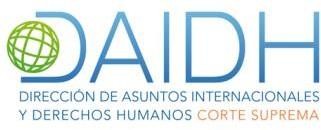 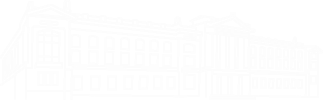 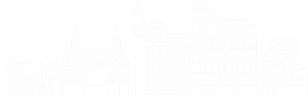 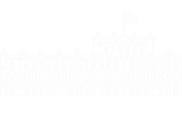 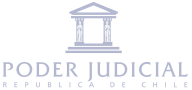 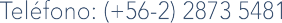 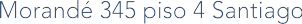 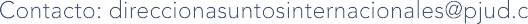 BASES DE POSTULACIÓN TALLER VIRTUAL SUBREGIONAL SOBRE COOPERACIÓN INTERNACIONAL Y EVIDENCIA DIGITALOficina de las Naciones Unidas contra la Droga y el Delito (UNODC)I. REQUISITOS DE POSTULACIÓN1. Ser juez o jueza del Poder Judicial de Chile.II. DOCUMENTOS REQUERIDOS PARA POSTULAR1. Formulario de Postulación (formato se adjunta en esta convocatoria).Este documentos deben ser enviados al correo electrónico eventosdaidh@pjud.cl, indicando en el asunto del correo: POSTULACIÓN TALLER UNODCIII. EVALUACIÓNLas postulaciones serán recepcionadas por la Dirección de Asuntos Internacionales y Derechos Humanos (DAIDH), la que realizará un listado de las postulaciones por orden de llegada, la que será presentada al señor Presidente de la Corte Suprema para la designación de las y los candidatos.La DAIDH solo evaluará a las o los candidatos que cumplan con los requisitos y la documentación requerida para postular (numerales I y II).IV. DESIGNACIÓN POR PARTE DEL PRESIDENTEDe la lista de interesados, los criterios objetivos que se analizarán serán los siguientes:Antigüedad: se preferirá al candidato que tenga más antigüedad en el Poder Judicial.Estudios de postgrado: se preferirá al postulante que haya realizado y terminado los mencionados estudios.Género: se privilegiará la paridad de género.Representatividad territorial: se preferirá la representación de diferentes regiones de los postulantes, si es el caso.